Akcja Katolicka 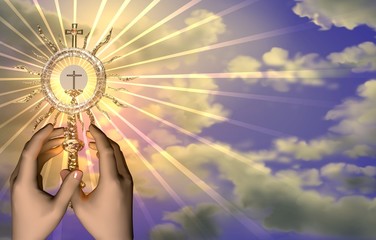 przy Parafii pw. św. Wawrzyńca Męczennika  w Wojniczu organizujeROCZNĄ KRUCJATĘ EUCHARYSTYCZNĄw intencji Ojczyzny02.02.2024  – 02.02.2025 Osoby pragnące włączyć się w to dzieło wybierają dowolny dzień/dni do udziału we Mszy Świętej i przyjęcia Komunii Świętej. Zachęcamy, aby wybrać jeden stały dzień w miesiącu i przez kolejne 12 miesięcy ofiarować Komunię świętą w tej intencji (np. 10 luty, 10 marca, 10 kwietnia, itd.). Można dołączyć dowolną modlitwę w intencji Ojczyzny, np. „Boże Rządco i Panie narodów”, „Litanię narodu polskiego”.Prosimy o przekazanie informacji o wybranych przez siebie datach przez Messengera Akcji Katolickiej lub pod nr tel. 507 032 263, aby nie było dni bez modlitwy.